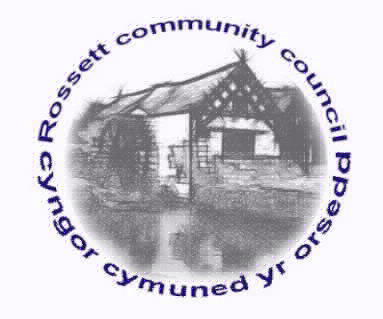 Rossett Community CouncilMeeting on Wednesday 20th July 2022MINUTES
Declarations of InterestMembers were reminded that they should declare the existence and nature of any personal and or prejudicial interest in the business of this meetingPresent: Councillors: Cllr A Parrington, (Chair), Cllr H Jones, Cllr M Woods, Cllr L Rowland, Cllr H Maurice-Jones, Cllr R Shepherd, Cllr S Hopper, Cllr L Todd, Cllr W Cleaver, Cllr A Steven and James Steven.Other: Members of the public23.	Apologies for absence:  Cllr M Gledhill, Cllr P Roberts, Cllr N Roberts and Cllr P Morris24.	Declarations of InterestDeclarations of interest were made by:Cllr H Maurice-Jones regarding issues with Hwb Yr Orsedd due to a conflict of interest.25.	Approval of the Minutes of 15th June 2022.  The minutes were approved and then signed by Cllr Parrington. 26.	Crime ReportMay			9Violence & Sexual Offences	7Drugs		1Criminal Damage & Arson	1Cllr Parrington confirmed that there had been a significant decrease in the crime numbers for the month of May. PCSO Davies was unable to attend but sent a report for last month’s high crime numbers indicating that there had been a lot of the problems due to a certain property, but that this had been of no impact or concern to the wider community. Cllr Shepherd mentioned about the cut through between Burton Road and Stonewalls, how there had been many electric scooters speeding through, highlighting the danger to pedestrians. Cllr Parrington noted that there probably wouldn’t be a way to stop them going through as the walk way needs to have access available for wheelchairs still. Action – The Clerk is to ask PCSO to monitor the walkways where possible.27.	Representation's from General PublicPedestrian Railway Crossing between Burton and Station Road – Brought forward by G. Smith (not present) through Cllr Shepherd. Cllr Shepherd mentioned that the faulty handle on the Rossett side of the train tracks had been again noted to Network Rail. A temporary fix had previously been completed on the handle but had now fallen off. On speaking to them Cllr Shepherd confirmed that Network Rail had ordered two new gates and they were waiting on installation of them. Cllr Shepherd had in fact called them that day and they’d said they are unable to put another temporary latch. They did confirm that the work should be completed within the next 2 weeks and that it is all on their record. No action is needed from Rossett Community Council. 28.	Matters ArisingHwb Yr Orsedd – A report was circulated to the Councillors from The Hwb’s last meeting regarding Planning Application, which Cllr Parrington read out. G Palfrey-Evans attended as a representative for questions. The report indicated that there was a feeling that the most appropriate cause of action now was to proceed the application to planning committee. Cllr Parrington proposed a vote in agreement and support for the Hwb to go to planning committee. The vote was unanimous and so the motion carried. Traffic Order – Cllr Shepherd informed that there had been contact from Highways with regards to the COOP junction and that they were looking into changing the road markings, most likely a yellow box. As there have been no plans sent through to be seen yet, it is still on-going. Community Speed Watch – The Clerk had reported that there had been 2 expressions of interest, one via the website, the other via email. Both candidates had been given more details and one came back with good interest still. Ongoing still. Outstanding Action – Clerk to produce advert for Essentials Mag along with Cllr Jones29.	Matters to be discussedStolen Barrels in Lavister – Cllr Parrington stated how disgusted everyone had been at the news of the theft. He pointed out how well both Cllr Maurice-Jones and volunteer Carl had looked after them. He reminded the Councilors that in terms of the barrels themselves, most had been donated from other pubs and surrounding places so little money had been spent previously on these. Therefore, Cllr Parrington suggested spending a little money on some replacements and the securing of them. He suggested setting up a Steering group for getting them replaced, which would include some Community Councilors and a few Community members. This group would then bring to the next meeting a proposal of what is wanted. All were in favour of going ahead this way. Cllr Parrington asked if Cllr Rowland and Cllr Maurice-Jones would be part of this Steering Group. Both accepted. Cllr Maurice-Jones informed everyone that when the incident was reported to the Police she’d had to give an estimate of value for them and had given approx. £100 per barrel. Cllr Todd questioned whether any barrels were funded but Cllr Parrington answered that this was not an option. Cllr Steven questioned if there would need to be any planning application needed for the new replacements and Cllr Jones confirmed that there would need to be some sort of action. 30.	ReportsCounty Councillors ReportsAction - The Clerk will separate the sections of the County Councillors reports from next month. Cllr Shepherd reported most requested hedges and areas had been cut back after last meetings requests. Cllr Shepherd reported that environment department called about a noisy man-hole cover on Burton Road and that this had been dealt with last week by Welsh Water. StreetScene had also been and cut their grass areas of the village, swept the curbs and put down weed killer. They had also identified pot holes and these had been filled in. He acknowledged and Cllr Parrington agreed at how swiftly they had acted recently.  Cllr Jones reported on the roundabout on the B5102 and the potential for it to be livened up to match other areas of the village. Cllr Jones has been in contact with the Climate Change and Carbon Reduction Manager at Wrexham Council who has informed him of some funding options that the Community Council could express interest for. Action – Cllr Jones to forward email to The Clerk to look into. Cllr Jones commented that with regards to parking on the pavements he has asked the Police to adopt a no tolerance policy on this. He reiterated the danger it puts pedestrians in when having to walk around the cars and onto the road with prams, wheelchairs etc. Cllr Parrington mentioned that some members of the public had started to post pictures of the vehicles on social media. Cllr Maurice-Jones mentioned that whilst at the Chemist a car had been parked directly outside on the pavement and been asked to move. It wasn’t until the person was shown a recent article in the Essentials Mag about the Police being stricter on this that they took any notice. Cllr Cleaver brought up a similar situation with Waverly Crescent corner and members of the public having to come onto the road. Cllr Jones will keep on with the no tolerance policy with the Police. Cllr Parrington informed the council that he had invited the new proprietors of The Rossett Chemist to attend next month’s meeting. Clerk's ReportThe Clerk had previously distributed her report for Councillor's information.Cllr Steven reported on a recent floods meeting, the minutes had been circulated to the councillors prior to the meeting. It was brought up that Station Road was being queried to NRW with regards to flood risk as parts of it appear as low risk. Both Cllr Steven and Cllr Parrington wanted to extend a huge thank you to Clyde for all his hard work and help over the many years with the floods group. Cllr Rowland reported on the results from the official Park Inspection recently carried out by WCBC. There had only been one moderate risk which had already been fixed, that being the Penguin rocker at Greenfields Park. All other items were classed as Very Low or Low Risk and so no immediate actions would be needed, only general maintenance. Cllr Rowland asked for a parks meeting to be arranged and it was agreed for the Clerk to organise this for September. Cllr Rowland questioned who is responsible for the railing around Rossett Park (Chester Road) and Cllr Jones confirmed it to be community council’s responsibility. Cllr Rowland highlighted that a small section is in need of welding and Cllr Cleaver said he can provide equipment to help with this. Cllr Rowland and The Clerk had met with Miss C Peacock who volunteers to keep Greenfields neat. It was noted that a little extra help was needed so Cllr Rowland had organised a small group of volunteers to assist with a de-weeding morning. Cllr Rowland suggested the time capsule and Plaque for the Jubilee tree to be organised for September. Action – Clerk to organise date for Parks MeetingYouth Representative James Steven mentioned about a fence down by the river on Gun Street. There was some debate about whose responsibility this is. Cllr Jones suggested that NRW would inform it as the land owners but could not be sure who that is. Cllr Parrington believed it was offered to the houses on Gun Street but was left as un-adopted land for the moment. There was some debate about the severity of the damage to the fence and how much work would be involved in both finding the responsible person and fixing it. It was concluded that it would be monitored and then accessed as to how bad the risk is.Cllr Maurice-Jones attended a One Voice Wales meeting in Cllr Gledhill’s place. She summarised on the Carbon Capture Project and its part in Wrexham/Flintshire. She noted they emphasised how 89% of towns/councils are now members of OVW. They had also stressed the need to complete Code & Conduct Training for new Council. Cllr Maurice-Jones also highlighted that OVW had encouraged that Councillors should be taking their allowances which Cllr Parrington questioned why they pushed this, and it was due to there being the fund and it not being used. Cllr Todd had been to a School Governor’s Meeting at St. Peters. She reported that they had some maintenance and repairs done. These included new windows, roof repairs and sheds and benches which the Community Wardens had helped to paint..	FinanceCllr Woods summarised the finance documents for June and these were accepted. Invoices were approved, as follows:Street Warden’s Disbursements				Community Agent Disbursements	Petrol				£87.75			Petrol				£58.50£87.75			Jubilee Event			£4.90									£63.40Park Warden Disbursements				Clerk Disbursements							Weedkiller			£85.49								Postage for Audit (Ms W Pace)	£2.85£88.34			Cllr Woods reported that a Finance Meeting had been arranged for August. He also highlighted that the Defibrillator would have another invoice or installation at a later date. 32.	Planning ApplicationsP/20222/0547 - Proposed works to tree in conservation area - Christ Church and Church Hall Chester Road – comments were due by 12th July and none had come forward – no objections33.	Other Items brought to the Council’s AttentionCllr Cleaver wanted to bring up how the acoustics in the hall were not ideal and Cllr Jones agreed. Cllr Parrington advised the current set up had been due to COVID-19 and that perhaps there was a need to look into a more suitable room. Action – Clerk to look into this.Cllr Steven wanted to highlight the speeding in Parkside area. Cllr Jones is looking at areas of speeding constantly within the community, so was marked as on-going. Cllr Woods highlighted that the Rossett Community Council website needed updating with the current members on the Council. Action – Clerk to update the website.The Clerk mentioned on behalf of Cllr Gledhill that a member of the community had asked if it could be looked into, that one of the Lavister signs could be replaced or washed professionally as it is looking rather shabby in comparison to most of the villages signs. Action – Clerk to investigate this.Date of the next meeting Wednesday 17th August 2022.Signed as a true record:_________________________________	_________________________Chairman						Date            PayeeHewlett PackardPlusnetZoomNestGroundforceCwtch Ceramics Café Rossett Village HallDefib Store LtdPurposeInstant InkSIM cards for Clerk and Community AgentMonthly chargePension contributionsGrounds Maintenance for JuneCakes/Afternoon Tea/Crafts Stall Jubilee EventRoom Rental JuneDefibrillator for Village Hall (parts only)Sum £7.4913.0314.3920.85828.00100.0020.25519.84Chq. No.Debit CardDirect DebitDebit CardDirect DebitOn-lineOn-lineOn-lineOn-lineMr C HughesStreet warden’s salary and disbursements673.85On-lineMr R JenkinsPark Warden salary and Disbursements347.45On-lineMs A PickardMs W PaceMrs J RuslingHMRCCommunity Agent's salary and disbursementsSalary Representation as Clerk & disbursementsClerk's salary and disbursementsEmployers Tax755.56168.42869.44206.56On-lineOn-lineOn-lineOn-line